四川信息职业技术学院科技处文件学院科技处〔2021〕041 号关于申报2021年度国家语委科研项目的通知各位教职工：2021年度国家语委科研项目申报已经开始，请根据申报通知积极申报。要求如下：1. 该申报为网络申报，申报地址为：http://www.ywky.edu.cn。2. 纸质版申请书（一式一份、A4纸双面打印）。3.申报截止时间：2021年8月20日。附件：附件1：申报公告附件2：申报指南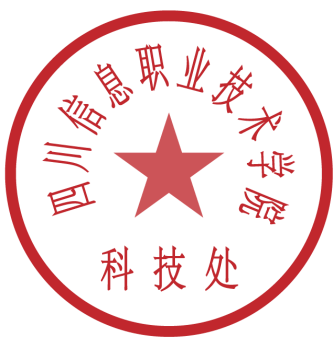 四川信息职业技术学院科技处                                           2021年7月18日四川信息职业技术学院科技处             2021年7月18日印发附件1：国家语委科研规划领导小组办公室关于开展2021年度国家语委科研项目申报工作的通知教语信司函〔2021〕16号有关单位：　　经研究，现将2021年度国家语委科研项目申报工作有关事项通知如下。　　一、资助范围　　本次接受申报的项目详见《国家语委科研项目2021年度项目指南》（附件），选题名称均为固定题目，研究起始时间为2022年1月1日。其中，重大项目资助经费50万元以内/项，研究时间一般为3年；重点项目资助经费为20万元/项，研究时间一般为2—3年；一般项目资助经费为10万元/项，研究时间一般为1—2年。　　二、申报条件　　（一）申请人应符合《国家语委科研项目管理办法》相关规定。应具有独立开展研究和组织开展研究的能力，能够承担实质性的研究工作。　　（二）申请人应具有副高级以上（含）专业技术职称或博士学位。不具备以上职称和学位条件的，须提供2名正高级专业技术职称（职务）同行专家的书面推荐意见。重大项目申请人必须具有正高级专业技术职称。　　（三）申请人同年度只能申报一个国家语委科研项目，项目组成员最多可参与两个项目的申请。　　三、申报办法　　（一）申报方式。项目申报工作全部通过“国家语委科研服务平台项目申报管理系统”（以下简称申报系统）在线进行。该系统为国家语委科研项目申报的唯一线上平台，平台网页链接为：http://www.ywky.edu.cn/。请登录“项目申报管理系统”，选择“重大项目”、“重点项目”或“一般项目”项目类别进行申报。　　（二）材料要求。需要邮寄的申报材料包括：纸质版申请书（一式一份、A4纸双面打印）。申报人在申报系统中填写、提交、导出和打印申请书。在项目申报截止时间前，已提交的申请书仍可修改并重新打印。申请人所在单位汇总所有申请材料并审查盖章后，统一报送国家语委科研办，不需要网上审核。　　（三）截止时间。申报系统自2021年7月15日起受理项目申报，申报截止日期和纸质材料寄出截止日期均为2021年8月25日，逾期不予受理。　　四、注意事项　　（一）各单位应加强对申报材料的审核把关，保证申报信息真实准确。项目申请人应如实填写申报材料，确保无知识产权争议。凡存在弄虚作假、抄袭剽窃等行为的，一经查实取消3年申报资格并通报批评。　　（二）为保证评审公平公正，项目申请书“正文”中“二、项目设计论证”部分不得出现申报人姓名、单位等有关信息，否则按作废处理。　　（三）通过初审的重大项目申请团队需参加现场答辩，具体时间另行通知。　　（四）项目立项名单拟于2021年11月公示。　　联 系 人：郭 浩　　联系方式：010-66096726 keyanban@moe.edu.cn　　通讯地址：北京市西城区西单大木仓胡同37号　　　　　　　教育部语言文字信息管理司（邮编：100816）　　申报系统技术支持：罗老师 13554039146　　附件：国家语委科研项目2021年度选题指南　　国家语委科研规划领导小组办公室　　2021年7月15日附件2： 国家语委科研项目2021年度选题指南一、重大项目1.我国语言文字治理体系现状及创新研究2.语言文字事业服务乡村振兴战略的路径与举措研究3.中国语言学话语体系建设与传播研究4.海南自由贸易港语言服务研究5.基于数字化的红色文化资源开发与有效传播二、重点项目1.新时代语言国情调查方案研究2.我国语言文字标准国际化方略及路径研究3.民族地区农村语言使用状况与经济社会发展研究4.基础教育汉字分级标准研究5.机器合成语音（普通话）的评测标准研究6.健康中国建设中的语言问题研究7.海外华文教育与传承新动向研究8.服务文明互鉴的外语教育学科体系建设与实践研究9.中小学多语种外语教育研究10.多模态语言舆情监测研究11.语言安全关键问题研究12.服务国家出版物规范管理的语言文字标准精细化和系统化研究13.中文阅读障碍及干预研究三、一般项目1.中国语言生活研究的理念和方法研究2.语言文字事业服务生态文明建设研究3.语言科技产业现状及发展趋势研究4.机器输出自然语言（中文）的应用场景与存在问题研究5.面向人工智能技术创新的语料库现状及建设路径研究（研究时间限期1年，研究成果为资政报告和调研报告）6.老年语言服务研究7.历史文化名城名镇名村语言景观调查研究法